Sitzung des LaGeo in der Legislaturperiode 2023/24, , WiSe 2023/24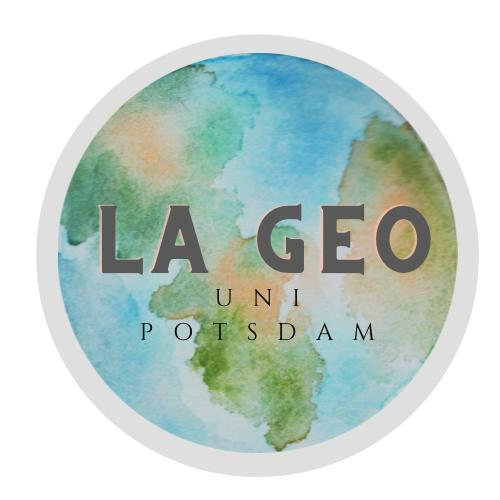 Raum: 	Bibliothek am Platz der Einheit		Zeit: 18:00 UhrVorsitz: Karl-Viktor EnkelmannProtokoll: Thomas HesslerAnwesend (vom FSR)Anwesend (vom Assoziiertenprogramm)Lea BoxbergerxPaul RubelxLars KernchenxThomas HesslerxStella SchlawinxLouisa StraßburgxKarl-Viktor EnkelmannxValerie ReichardtxStine SchönrockxLouis SyrbexFlox--TOPThemaHandlung1Annahme TagesordnungEinstimmig2Annahme WahlLea nimmt anLouisa nimmt an3Verteilung der ÄmterNeubesetzung:Finanzen -> Louisa, ThomasVeFa -> Karl, LarsVernetzung FSR -> Stine, LouisVernetzung Institut -> Lea, ThomasHomepage -> ThomasInstitutsrat -> Stine, StellaBerufungskommission -> Valerie, LeaEvaluation -> Lars, LeaSocial Media -> Lars, Louis, Paul, Stine (Canva)Mailverteiler -> Stella, PaulPost -> Karl, Thomas4Auswertung der VollversammlungVerabschiedung der ehemaligen/ausgeschiedenen FSR-MitgliederDürftige Beteiligung an VollversammlungDurchschnittliche Beteiligung an WeihnachtsfeierFür nächste Vollversammlung/WF frühere Raumsuche und mehr Werbung in den JahrgangsgruppenLocation? -> Innenstadt oder CampusAlina schreibt Protokoll der Vollversammlung und reicht das nachAssoziierte:Ida, Marie, Alina, Josi (?), Lina (??)Wahlergebnis muss hochgeladen warden (List mit Ergebnissen und Anzahl der Wähler*innen)Weihnachtsfeier:Location weniger geeignet für WEIHNACHTSFEIERZu wenige Spiele da, um Spaß zu habenGemeinschaftsspiele, etc.Werwolf und ähnliche SpieleWERBUNG für kommende Veranstaltungen gleich bei laufenden Veranstaltungen erwähnenGezielte Werbung für größtmögliche Abdeckung von Jahrgängen5VeFaWas wurde besprochen:FSR-Wahlen können nicht online gemacht werdenFSR Slawistik will im Januar Konzert gegen Antisemitismus veranstalten (ukrainische Band) -> 3000€ dafür beantragenFSR-Meinung: einstimmig unterstütztASTA -> SemesterticketDeutliches Ja für ST und Deutschland-TicketBisher kein VBB-Vetrag (ab Januar weiteres)Wegfall einer ProfessurEin Studiengang wird dadurch in seinem Fortbestehen bedrohtStatement wird sich dagegen aussprechenStatement zu SvenFinanzen des ASTA -> nochmalige Überarbeitung und Verabschiedung
Antrag zu Statement des ASTA gegen Antisemitismus wurde besprochenKritik an Statement -> inhaltliche Fehler (faktische Ungenauigkeiten und Fehler), Formulierungen vermischen Israelkritik und Antisemitismus, Verurteilung der Jewish Voice for PeaceDiskussion im FSR über StatementVeFa würde abstimmen, ob sie sich dahinterstelltFrage, ob Studierendenschaft dahinterstehtFSR unterstützt KarlArmut an Perspektiven im StatementZufällige Auswahl an Inhalten, die im Statement erwähnt werdenEinseitiges und unpassendes StatementFSR stellt sich hinter KarlKarl wird sich in der VeFa dementsprechend äußern6SonstigesWeitere Veranstaltungen:Spike-Ball-TurnierInwiefern kann die VeFa auf das KuZe einwirken (Ort für Veranstaltungen des FSR)Ermahnungen des KuZeLange Wartezeiten und/oder keine Reaktionen des KuZeKarl wird das in VeFa ansprechenEinigung auf festen Termin für den FSR (zweiwöchentliches Treffen (Zeit und Ort))Pausenzeit bis zweite JanuarwocheEinstimmig beschlossenOrdner für Protokolle und Formulare des FSR (Stine erinnert FSR an Organisation des Ordners)Sitzung ist geschlossen